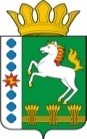 КОНТРОЛЬНО-СЧЕТНЫЙ ОРГАН ШАРЫПОВСКОГО РАЙОНАКрасноярского краяЗаключениена проект Решения Шарыповского районного Совета депутатов «О внесении изменений в Решение районного Совета депутатов от 05.12.2019 № 44/348р «О районном бюджете на 2020 год и плановый период 2021-2022 годов» (в ред. от 19.03.2020 № 46/367р, от 14.05.2020 № 48/375р, от 27.08.2020 № 51/402р)19 ноября 2020 год 								№ 104Основание для проведения экспертизы: ст. 157 Бюджетного  кодекса Российской Федерации, ст. 9 Федерального закона от 07.02.2011 № 6-ФЗ «Об общих принципах организации и деятельности контрольно – счетных органов субъектов Российской Федерации и муниципальных образований», ст. 15 Решения Шарыповского районного Совета депутатов от 20.09.2012 № 31/289р «О внесении изменений и дополнений в Решение Шарыповского районного Совета депутатов от 21.06.2012 № 28/272р «О создании Контрольно – счетного органа Шарыповского района» (в ред. от 20.03.2014 № 46/536р, от 25.09.2014 № 51/573р, от 26.02.2015 № 56/671р, от 09.11.2017 № 19-197р) и в соответствии со стандартом организации деятельности Контрольно – счетного органа Шарыповского района СОД 2 «Организация, проведение и оформление результатов финансово – экономической экспертизы проектов Решений Шарыповского районного Совета депутатов и нормативно – правовых актов по бюджетно – финансовым вопросам и вопросам использования муниципального имущества и проектов муниципальных программ» утвержденного приказом Контрольно – счетного органа Шарыповского района от 16.12.2013 № 29.Цель экспертизы: определение достоверности и обоснованности показателей вносимых изменений в Решение Шарыповского районного Совета депутатов «О внесении изменений в Решение районного Совета депутатов от 05.12.2019 № 44/348р «О районном бюджете на 2020 год и плановый период 2021-2022  годов».Предмет экспертизы: проект Решения Шарыповского районного Совета депутатов «О внесении изменений в Решение районного Совета депутатов от 05.12.2019 № 44/348р «О районном бюджете на 2020 год и плановый период 2021-2022 годов» с приложениями и пояснительной запиской.Представленный на экспертизу проект Решения Шарыповского районного Совета депутатов «О внесении изменений в Решение районного Совета депутатов от 05.12.2019 № 44/348р «О районном бюджете на 2020 год и плановый период 2021-2022 годов» (в ред. от 19.03.2020 № 46/367р, от 14.05.2020 № 48/375р) направлен в Контрольно – счетный орган Шарыповского района 12 ноября 2020 года. Разработчиком данного проекта Решения является финансово – экономическое управление администрации Шарыповского района.Мероприятие проведено 17-19 ноября  2020 года.В ходе подготовки заключения Контрольно – счетным органом Шарыповского района были проанализированы следующие материалы:- проект Решения Шарыповского районного Совета депутатов «О внесении изменений в Решение районного Совета депутатов 05.12.2019 № 44/348р «О районном бюджете на 2020 год и плановый период 2021-2022 годов»;-  решение Шарыповского районного Совета депутатов от 05.12.2019 № 44/348р «О районном бюджете на 2020 год и плановый период 2021-2022 годов» (в ред. от 19.03.2020 № 46/367р, от 14.05.2020 № 48/375р, от 27.08.2020 № 51/402р).При проведении экспертизы проекта Решения проведены:- оценка соответствия внесенного проекта Решения сведениям и документам, явившимся основанием его составления;- оценка соответствия текстовой части и структуры проекта Решения требованиям бюджетного законодательства Российской Федерации;- анализ предлагаемых изменений бюджетных ассигнований по доходам, расходам и источникам финансирования дефицита бюджета, оценка обоснованности таких изменений.В результате экспертизы проекта Решения и финансово – экономических обоснований предлагаемых к утверждению увеличений бюджетных ассигнований по расходам бюджета, подтверждающих потребность выделения дополнительных ассигнований в указанных в проекте Решения суммах по средствам местного и краевого бюджетов установлено:Представленным проектом Решения предлагается изменить основные характеристики бюджета муниципального образования Шарыповский район на 2020 год, внести изменения в текстовую часть и приложения к Решению о бюджете, изложив их в новой редакции в соответствии с представленным проектом Решения.Предлагаемые к утверждению изменения текстовой части Решения о бюджете соответствуют бюджетному законодательству и законодательно установленным полномочиям органов местного самоуправления.Предлагаемые в проекте Решения изменения основных характеристик бюджета муниципального образования Шарыповский район представлены в таблице 1.Изменение основных характеристик бюджета муниципального образования Шарыповский район на 2020 годТаблица 1(руб.)Согласно проекту Решения прогнозируемый общий объем доходов районного бюджета увеличивается  в сумме 13 492 861,71 руб. (1,59%) за счет безвозмездных поступлений.Общий объем расходов бюджета проектом Решения предлагается увеличить на 4 400 285,56 руб. (0,50%).Проектом Решения предусмотрено перераспределение бюджетных ассигнований по расходам бюджета по разделам, подразделам классификации расходов бюджета, ведомствам, видам расходов.Анализ предлагаемых к утверждению и перераспределению показателей плановых значений по расходам бюджета в разрезе функциональной классификации расходов представлены в таблице 2.Изменения показателей плановых значений по расходам в разрезе функциональной классификации расходов бюджета на 2020 год Таблица 2										                  (руб.)В проекте Решения основные изменения планируются по следующим разделам классификации расходов бюджета:Раздел «Общегосударственные вопросы» - бюджетные ассигнования увеличены на 3 370 247,87 руб. (4,29%) от утвержденного бюджета. По подразделу 0102 «Функционирование высшего должностного лица субъекта Российской Федерации и муниципального образования» увеличение бюджетных ассигнований в сумме 213 479,25 руб. (11,53%), из них:- увеличение в сумме 13 812,00 руб. на повышение заработной платы на 3,0% с 01.10.2020 года;- увеличение в сумме 199 667,25 руб. на выплату компенсации за неиспользованный отпуск.           По подразделу 0103 «Функционирование законодательных (представительных) органов государственной власти и представительных органов муниципальных образований» увеличение бюджетных ассигнований в сумме 5 260,00 руб. (0,49%) на повышение заработной платы на 3,0% с 01.10.2020 годаповышение заработной платы на 3,0% с 01.10.2020 года.           По подразделу 0104 «Функционирование Правительства Российской Федерации, высших исполнительных органов государственной власти субъектов Российской Федерации, местных администраций» уменьшение бюджетных ассигнований в сумме 428 988,18 руб. (1,13%)%), из них: - увеличение в сумме 322 038,00 руб. на повышение заработной платы на 3,0% с 01.10.2020 года;- увеличение в сумме 24 600,00 руб. на региональные выплаты и выплаты, обеспечивающие уровень заработной платы работников бюджетной сферы не ниже размера минимальной заработной платы (минимального размера оплаты труда);           - увеличение в сумме  950 811,10 руб. на осуществление деятельности ликвидационной комиссии, оплату НДС от продажи имущества, оплату административного штрафа;           - уменьшение в сумме 1 726 437,28 руб. за счет экономии бюджетных средств по результатам заключения контрактов и отмене заключения контрактов.          По подразделу 0106 «Обеспечение деятельности финансовых, налоговых и таможенных органов и органов финансового (финансово-бюджетного) надзора» увеличение бюджетных ассигнований в сумме 19 030,00 руб. (0,15%), из них:           - увеличение в сумме  91 230,00 руб. на повышение заработной платы на 3,0% с 01.10.2020 года;           - уменьшение в сумме 72 200,00 руб. за счет экономии бюджетных средств по результатам заключения контрактов. По подразделу 0107 «Обеспечение проведения выборов и референдумов» увеличение бюджетных ассигнований в сумме 6 858 790,80 руб. (100,00%) на подготовку и проведение выборов в представительные органы муниципального образования.По подразделу 0113 «Другие общегосударственные вопросы» уменьшение бюджетных ассигнований в сумме 3 297 324,00 руб. (3,59%), из них:         - увеличение в сумме 70 210,00 руб. на повышение заработной платы на 3,0% с 01.10.2020 года;- уменьшение в сумме 3 367 534,00 руб. за счет перераспределения бюджетных ассигнований для нужд муниципальных учреждений, предусмотренных в проекте Решения.Раздел «Национальная безопасность и правоохранительная деятельность» - увеличение бюджетных ассигнований в сумме 3 450,00 руб. (0,06%) от утвержденного бюджета.По подразделу 0309 «Защита населения и территории от чрезвычайных ситуаций природного и техногенного характера, гражданская оборона» увеличение в сумме 3 450,00 руб. (0,07%), из них:          - увеличение в сумме 26 040,00 руб. на повышение заработной платы на 3,0% с 01.10.2020 года;           - уменьшение в сумме 22 590,00 руб. за счет экономии бюджетных средств по результатам заключения контрактов. Раздел «Национальная экономика» - уменьшение бюджетных ассигнований в сумме 2 863 772,85 руб. (3,63%) от утвержденного бюджета.            По подразделу 0405 «Сельское хозяйство и рыболовство» уменьшение бюджетных ассигнований в сумме 88 600,00 руб. (2,10%), из них:          - увеличение в сумме 29 300,00 руб. на повышение заработной платы на 3,0% с 01.10.2020 года;         - уменьшение в сумме 117 900,00 руб. за счет экономии бюджетных средств по решению вопросов поддержки сельскохозяйственного производства.По подразделу 0408 «Транспорт» увеличение бюджетных ассигнований в сумме 1 227,15 руб. (0,01%) на повышение заработной платы на 3,0% с 01.10.2020 года.По подразделу 0412 «Другие вопросы в области национальной экономики» уменьшение бюджетных ассигнований в сумме 2 776 400,00 руб. (9,89%), из них:       - увеличение в сумме 400,00 руб. на повышение заработной платы на 3,0% с 01.10.2020 года;       - уменьшение в сумме 2 650 000,00 руб. по расходам на подготовку документов территориального планирования и градостроительного зонирования (внесение в них изменений), разработка документации по планировке территории;       - уменьшение в сумме 126 800,00 руб. за счет экономии бюджетных средств в сфере спорта, туризма и молодежной политики, в связи с санитарно-эпидемиологической обстановкой.Раздел «Жилищно – коммунальное хозяйство» - увеличение бюджетных ассигнований на 1 498 717,20 руб. (1,45%) от утвержденного бюджета.По подразделу 0501 «Жилищное хозяйство» уменьшение бюджетных ассигнований в сумме 338 116,80 руб. (5,98%) на выполнение отдельных переданных полномочий на строительство (приобретение) жилья, предоставленного молодым семьям и молодым специалистам по договору найма жилого помещения.           По подразделу 0502 «Коммунальное хозяйство» увеличение бюджетных ассигнований в сумме 1 432 844,00 руб. (10,57%), из них:- уменьшение в сумме 1 450 500,00 руб. на обеспечение ограничения платы граждан за коммунальные услуги;- увеличение в сумме 2 883 344,00 руб., в связи с перераспределением бюджетных ассигнований согласно писем и уведомлений.По подразделу 0503 «Благоустройство» увеличение бюджетных ассигнований в сумме 484 190,00 руб. (0,93%), в связи с перераспределением бюджетных ассигнований согласно писем и уведомлений.По подразделу 0505 «Другие вопросы в области жилищно – коммунального хозяйства» уменьшение бюджетных ассигнований в сумме 80 200,00 руб. (0,25%), за счет экономии бюджетных средств по результатам заключения контрактов. Раздел «Образование» - увеличение бюджетных ассигнований на 8 715 707,11 руб. (1,97%) от утвержденного бюджета.             По подразделу 0701 «Дошкольное образование» увеличение бюджетных ассигнований в сумме 1 954 411,20 руб. (2,47%), из них:- увеличение в сумме 66 774,20 руб. на повышение заработной платы на 3,0% с 01.10.2020 года;- увеличение в сумме 989 300,00 руб. на повышение размеров оплаты труда отдельным категориям работников, для которых указами Президента  предусмотрено повышение оплаты труда в 2020 году;- увеличение в сумме 437 621,00 руб. на региональные выплаты и выплаты, обеспечивающие уровень заработной платы работников бюджетной сферы не ниже размера минимальной заработной платы (минимального размера оплаты труда);            - уменьшение в сумме 490 000,00 руб. за счет экономии бюджетных средств в сфере образования, в связи с санитарно-эпидемиологической обстановкой;- увеличение в сумме 950 716,00 руб., в связи с перераспределением бюджетных ассигнований согласно писем и уведомлений.По подразделу 0702 «Общее образование» увеличение бюджетных ассигнований в сумме 11 007 564,89 (3,66%) руб., из них:- увеличение в сумме 145 700,00 руб. на повышение заработной платы на 3,0% с 01.10.2020 года;- увеличение в сумме 833 357,00 руб. на региональные выплаты и выплаты, обеспечивающие уровень заработной платы работников бюджетной сферы не ниже размера минимальной заработной платы (минимального размера оплаты труда);- увеличение в сумме 12 525 100,00 руб. на заработную плату педагогическим работникам общеобразовательных учреждений;- увеличение в сумме 4 380,00 руб. приобретение световозвращающих приспособлений для первоклассников;- уменьшение в сумме 541 600,00 руб. по расходам на денежное вознаграждение за классное руководство; - уменьшение в сумме 198 900,00 руб. по расходам на замену окон в здании Березовской СОШ, экономия по результатам электронного аукциона;            - уменьшение в сумме 2 376 996,91 руб. за счет экономии бюджетных средств в сфере образования, в связи с санитарно-эпидемиологической обстановкой;- увеличение в сумме 616 524,80 руб., в связи с перераспределением бюджетных ассигнований, согласно писем.По подразделу 0703 «Дополнительное образование детей» уменьшение бюджетных ассигнований в сумме 542 101,00 (1,63%) руб., из них:- увеличение в сумме 58 282,00 руб. на повышение заработной платы на 3,0% с 01.10.2020 года;- увеличение в сумме 184 027,00 руб. на повышение размеров оплаты труда отдельным категориям работников, для которых указами Президента  предусмотрено повышение оплаты труда в 2020 году;- увеличение в сумме 193 430,00 руб. на региональные выплаты и выплаты, обеспечивающие уровень заработной платы работников бюджетной сферы не ниже размера минимальной заработной платы (минимального размера оплаты труда);            - уменьшение в сумме 861 840,00 руб. за счет экономии бюджетных средств в сфере образования, в связи с санитарно-эпидемиологической обстановкой;            - уменьшение в сумме 116 000,00 руб. за счет экономии бюджетных средств в сфере культуры, в связи с санитарно-эпидемиологической обстановкой.По подразделу 0707 «Молодежная политика и оздоровление детей» уменьшение бюджетных ассигнований в сумме 2 126 517,29 руб. (23,21%), из них:- увеличение в сумме 16 710,00 руб. на повышение заработной платы на 3,0% с 01.10.2020 года;- увеличение в сумме 22 222,19 руб. на региональные выплаты и выплаты, обеспечивающие уровень заработной платы работников бюджетной сферы не ниже размера минимальной заработной платы (минимального размера оплаты труда);- уменьшение в сумме 865 900,00 руб. по расходам на организацию и обеспечение отдыха и оздоровления детей в 2020-2023 годах;- уменьшение в сумме 406 300,00 руб. по расходам на выплаты врачам (включая санитарных врачей), медицинским сестрам диетическим, шеф-поварам, старшим воспитателям муниципальных загородных оздоровительных лагерей, оплату услуг по санитарно-эпидемиологической оценке обстановки муниципальных загородных оздоровительных лагерей, оказанных на договорной основе, в случаях отсутствия в муниципальных загородных оздоровительных лагерях санитарных врачей;- уменьшение в сумме 773 400,00 руб. по расходам на обеспечение отдыха и оздоровления детей;           - уменьшение в сумме 407,00 руб. за счет экономии бюджетных средств в сфере образования, в связи с санитарно-эпидемиологической обстановкой;          - уменьшение в сумме 99 442,48 руб. за счет экономии бюджетных средств в сфере спорта, туризма и молодежной политики, в связи с санитарно-эпидемиологической обстановкой.По подразделу 0709 «Другие вопросы в области образования» уменьшение бюджетных ассигнований в сумме 1 577 650,69 руб. (7,85%), из них:- увеличение в сумме 100 348,00 руб. на повышение заработной платы на 3,0% с 01.10.2020 года;- увеличение в сумме 5 312,00 руб. на региональные выплаты и выплаты, обеспечивающие уровень заработной платы работников бюджетной сферы не ниже размера минимальной заработной платы (минимального размера оплаты труда);           - уменьшение в сумме 113 402,89 руб. за счет экономии бюджетных средств в сфере образования, в связи с санитарно-эпидемиологической обстановкой;- уменьшение в сумме 1 569 907,80 руб. за счет перераспределения бюджетных ассигнований для нужд муниципальных учреждений, предусмотренных в проекте Решения.Раздел «Культура, кинематография» - уменьшение бюджетных ассигнований на 3 056 063,11 руб. (3,80%) от утвержденного бюджета.По подразделу 0801 «Культура» уменьшение бюджетных ассигнований в сумме 2 978 123,11 руб. (4,08%), из них: - увеличение в сумме 1 021 000,00 руб. на повышение размеров оплаты труда отдельным категориям работников, для которых указами Президента  предусмотрено повышение оплаты труда в 2020 году;- уменьшение в сумме 3 526 643,00 руб. по расходам на разработку и корректировку ПСД на капитальный ремонт и реконструкцию здания филиала Родниковской ЦКС, экономия по результатам электронного аукциона.           - уменьшение в сумме 472 480,11 руб. за счет экономии бюджетных средств в сфере культуры, в связи с санитарно-эпидемиологической обстановкой.По подразделу 0804 «Другие вопросы в области культуры, кинематографии» уменьшение бюджетных ассигнований в сумме 77 940,00 руб. (1,03%), из них: - увеличение в сумме 39 160,00 руб. на повышение заработной платы на 3,0% с 01.10.2020 года;- увеличение в сумме 26 700,00 руб. на региональные выплаты и выплаты, обеспечивающие уровень заработной платы работников бюджетной сферы не ниже размера минимальной заработной платы (минимального размера оплаты труда);           - уменьшение в сумме 143 800,00 руб. за счет экономии бюджетных средств в сфере культуры, в связи с санитарно-эпидемиологической обстановкой.Раздел «Социальная политика» - уменьшение бюджетных ассигнований на 2 445 155,65 руб. (13,49%) от утвержденного бюджета.По подразделу 1001 «Пенсионное обеспечение» увеличение бюджетных ассигнований в сумме 31 357,99 руб. (3,22%) на выплату муниципальной пенсии за выслугу лет. По подразделу 1003 «Социальное обеспечение населения» уменьшение бюджетных ассигнований в сумме 2 134 613,64 руб. (14,05%), из них: - увеличение в сумме 2 667 009,00 руб. на организацию и обеспечение обучающихся по образовательным программам начального общего образования в муниципальных образовательных организациях, за исключением обучающихся с ограниченными возможностями здоровья, бесплатным горячим питанием, предусматривающим наличие горячего блюда, не считая горячего напитка;- уменьшение в сумме 1 374 200,00 руб. на организацию бесплатного горячего питания обучающихся, получающих начальное общее образование в государственных и муниципальных образовательных организациях;    - уменьшение в сумме 2 984 500,00 руб. на обеспечение питанием обучающихся в муниципальных и частных общеобразовательных организациях, по имеющим государственную аккредитацию по основным общеобразовательным программам, без взимания платы;- уменьшение в сумме 445 589,64 руб. на выполнение отдельных переданных полномочий на предоставление социальных выплат гражданам, проживающим и работающим в сельской местности, в том числе молодым семьям и молодым специалистам, проживающим и работающим на селе либо изъявившим желание переехать на постоянное место жительства в сельскую местность и работать там на строительство или приобретение жилья в сельской местности;- увеличение в сумме 2 667,00 руб., в связи с перераспределением бюджетных ассигнований, согласно писем.По подразделу 1004 «Охрана семьи и детства» уменьшение бюджетных ассигнований в сумме 156 700,00 руб. (28,04%), по расходам на предоставление компенсации родителям (законным представителям) детей, посещающих образовательные организации, реализующие образовательную программу дошкольного образования. По подразделу 1006 «Другие вопросы в области социальной политики» уменьшение бюджетных ассигнований в сумме 185 200,00 руб. (13,22%), из них:- увеличение в сумме 7 300,00 руб. на повышение заработной платы на 3,0% с 01.10.2020 года;- уменьшение в сумме 192 500,00 руб. на осуществление ликвидационных мероприятий по социальной защите.Раздел «Физическая культура и спорт» - уменьшение бюджетных ассигнований на 134 525,01 руб. (0,737%) от утвержденного бюджета.По подразделу 1101 «Физическая культура» уменьшение бюджетных ассигнований в сумме 62 226,59 руб. (0,51%), из них:- увеличение в сумме 22 670,00 руб. на повышение заработной платы на 3,0% с 01.10.2020 года;- увеличение в сумме 90 473,00 руб. на повышение размеров оплаты труда отдельным категориям работников, для которых указами Президента  предусмотрено повышение оплаты труда в 2020 году;- увеличение в сумме 26 857,81 руб. на региональные выплаты и выплаты, обеспечивающие уровень заработной платы работников бюджетной сферы не ниже размера минимальной заработной платы (минимального размера оплаты труда);          - уменьшение в сумме 202 227,40 руб. за счет экономии бюджетных средств в сфере спорта, туризма и молодежной политики, в связи с санитарно-эпидемиологической обстановкой. По подразделу 1102 «Массовый спорт» уменьшение бюджетных ассигнований в сумме 32 948,38 руб. (1,63%) за счет экономии бюджетных средств в сфере спорта, туризма и молодежной политики, в связи с санитарно-эпидемиологической обстановкой.По подразделу 1105 «Другие вопросы в области физической культуры и спорта» уменьшение бюджетных ассигнований в сумме 39 350,04 руб. (0,05%), из них:- увеличение в сумме 16 270,00 руб. на повышение заработной платы на 3,0% с 01.10.2020 года;          - уменьшение в сумме 55 620,04 руб. за счет экономии бюджетных средств в сфере спорта, туризма и молодежной политики, в связи с санитарно-эпидемиологической обстановкой.Раздел «Межбюджетные трансферты общего характера бюджетам субъектов Российской Федерации и муниципальных образований» - уменьшение бюджетных ассигнований на 688 320,00 руб. (1,41%) от утвержденного бюджета.По подразделу 1403 «Прочие межбюджетные трансферты общего характера» уменьшение бюджетных ассигнований в сумме 688 320,00 руб. (4,17%), за счет уменьшения межбюджетных трансфертов с целью регулирования сбалансированности бюджетов поселений, в связи с уменьшением собственных расходов поселений.Согласно статье 6 Решения районного Совета депутатов от 05.12.2019 № 44/348р «О районном бюджете на 2020 год и плановый период 2021-2022 годов», необходимость в перераспределении бюджетных ассигнований для нужд муниципальных учреждений, предусмотренных в проекте Решения, в целом подтверждена документами. Дополнительных денежных средств из бюджета не потребовалось. Дефицит районного бюджета уменьшился и составил в сумме 17 201 899,15 руб. Источники финансирования дефицита районного бюджета уменьшились и составили в сумме 17 201 899,15 руб.Ограничения, установленные Бюджетным кодексом РФ к отдельным видам расходов, источников финансирования дефицита бюджета в проекте Решения соблюдены.Вносятся изменения в пункт 2 статьи 1 «Утвердить основные характеристики районного бюджета на 2021-2022 годы», таблица 3.Изменение основных характеристик бюджета муниципального образования Шарыповский район на 2021-2022  годыТаблица 3(руб.)Статья 5 «Публичные нормативные обязательства Шарыповского района» излагается в новой редакции:Таблица  4В статью 11 «Межбюджетные трансферты бюджетам поселений района» вносятся следующие изменения:Таблица 5В статью 12 «Межбюджетные трансферты районному бюджету из других бюджетов бюджетной системы Российской Федерации» вносятся следующие изменения. Таблица 6(руб.)Изменяется нумерация приложений к Решению. Приложения 1,2,4,5,6,7,10,11,13,17,24 к Решению изложены в новой редакции согласно приложениям 1-11 к проекту Решения.Дополнить Решение приложением 30 согласно приложению 12 к проекту Решения.Разработчиками данного проекта Решения соблюдены все нормы и правила по юридическо – техническому оформлению нормативно – правовых актов Шарыповского района.На основании выше изложенного Контрольно – счетный орган  Шарыповского района предлагает Шарыповскому районному Совету депутатов принять проект Решения Шарыповского районного Совета депутатов «О внесении изменений в Решение районного Совета депутатов от 05.12.2019 № 44/348р «О районном бюджете на 2020 год и плановый период 2021-2022 годов» (в ред. от 19.03.2020 № 46/367р, от 14.05.2020 № 48/375р, от 27.08.2020 № 51/402р).ПредседательКонтрольно – счетного органа						Г.В. Савчукнаименование показателяосновные характеристики бюджета на 2020 годосновные характеристики бюджета на 2020 годосновные характеристики бюджета на 2020 годосновные характеристики бюджета на 2020 годнаименование показателядействующее Решение о бюджетеРешение о бюджете с учетом предлагаемых измененийизменение% измененияпрогнозируемый общий объем доходов районного бюджета850 809 976,96864 302 838,67+ 13 492 861,71101,59%общий объем расходов районного бюджета877 104 452,26881 504 737,82+ 4 400 285,56100,50%дефицит районного бюджета 26 294 475,3017 201 899,15- 9 092 576,1565,42%источники финансирования дефицита районного бюджета26 294 475,3017 201 899,15- 9 092 576,1565,42%Наименование главных распорядителей и наименование показателей бюджетной классификацииРаздел-подразделПервоначально утвержденные бюджетные назначения на годУтвержденные бюджетные назначения на год по отчету об исполнении бюджетаотклонение% отк.123567ОБЩЕГОСУДАРСТВЕННЫЕ ВОПРОСЫ010078 649 340,2782 019 588,143 370 247,87104,29Функционирование высшего должностного лица субъекта Российской Федерации и муниципального образования01021 851 603,002 065 082,25213 479,25111,53Функционирование законодательных (представительных) органов государственной власти и представительных органов муниципальных образований01031 073 630,001 078 890,005 260,00100,49Функционирование Правительства Российской Федерации, высших исполнительных органов государственной власти субъектов Российской Федерации, местных администраций010437 931 075,6737 502 087,49- 428 988,1898,87Судебная система01059 000,009 000,000,00100,00Обеспечение деятельности финансовых, налоговых и таможенных органов и органов финансового (финансово-бюджетного) надзора010612 528 930,0012 547 960,0019 030,00100,15Обеспечение проведения выборов и референдумов01070,006 858 790,806 858 790,80100,00Резервные фонды01111 000 000,001 000 000,000,00100,00Другие общегосударственные вопросы011324 255 101,6020 957 777,60- 3 297 324,0086,41НАЦИОНАЛЬНАЯ ОБОРОНА02002 245 300,002 245 300,000,00100,00Мобилизационная и вневойсковая подготовка02032 245 300,002 245 300,000,00100,00НАЦИОНАЛЬНАЯ БЕЗОПАСНОСТЬ И ПРАВООХРАНИТЕЛЬНАЯ ДЕЯТЕЛЬНОСТЬ03006 195 541,336 198 991,333 450,00100,06Защита населения и территории от чрезвычайных ситуаций природного и техногенного характера, гражданская оборона03095 347 242,335 350 692,333 450,00100,07Обеспечение пожарной безопасности0310848 299,00848 299,000,00100,00НАЦИОНАЛЬНАЯ ЭКОНОМИКА040078 838 223,8675 974 451,01- 2 863 772,8596,37Сельское хозяйство и рыболовство04054 212 400,004 123 800,00-88 600,0097,90Водное хозяйство04062 006  500,002 006 500,000,00100,00Транспорт040827 479 000,0027 480 227,151 227,15100,01Дорожное хозяйство(дорожные фонды)040916 241 986,8616 241 986,860,00100,00Другие вопросы в области национальной экономики041228 898 337,0026 121 937,00- 2 776 400,0090,11ЖИЛИЩНО-КОММУНАЛЬНОЕ ХОЗЯЙСТВО0500103 549 388,80105 048 106,001 498 717,20101,45Жилищное хозяйство05015 655 451,805 317 335,00- 338 116,8094,02Коммунальное хозяйство050213 555 407,0014 988 251,001 432 844,00110,57Благоустройство050351 863 790,0052 347 980,00484 190,00100,93Другие вопросы в области жилищно-коммунального хозяйства050532 474 740,0032 394 540,00- 80 200,0099,75ОБРАЗОВАНИЕ0700441 902 096,00450 617 803,118 715 707,11101,97Дошкольное образование070179 042 968,0080 997 379,201 954 411,20102,47Общее образование0702300 440 968,00311 448 532,8911 007 564,89103,66Дополнительное образование детей070333 146 876,0032 604 775,00- 542 101,0098,37Молодежная политика и оздоровление детей07079 163 264,007 036 746,71- 2 126 517,2976,79Другие вопросы в области образования070920 108 020,0018 530 369,31- 1 577 650,6992,15КУЛЬТУРА, КИНЕМАТОГРАФИЯ080080 410 806,0077 354 742,89- 3 056 063,1196,20Культура080172 817 272,0069 839 148,89- 2 978 123,1195,91Другие вопросы в области культуры, кинематографии08047 593 534,007 515 594,00- 77 940,0098,97ЗДРАВООХРАНЕНИЕ0900156 900,00156 900,000,00100,00Другие вопросы в области здравоохранения 0909156 900,00156 900,000,00100,00СОЦИАЛЬНАЯ ПОЛИТИКА100018 126 106,0015 680 950,35- 2 445 155,6586,51Пенсионное обеспечение1001974 574,441 005 932,4331 357,99103,22Социальное обеспечение населения100315 192 231,5613 057 617,92- 2 134 613,6485,95Охрана семьи и детства1004558 800,00402 100,00-156 700,0071,96Другие вопросы в области социальной политики10061 400 500,001 215 300,00- 185 200,0086,78ФИЗИЧЕСКАЯ КУЛЬТУРА И СПОРТ110018 375 410,0018 240 884,99- 134 525,0199,27Физическая культура110112 188  830,0012 126 603,41- 62 226,5999,49Массовый спорт11022 025 4 00,001 992 451,62- 32 948,3898,37Другие вопросы в области физической культуры и спорта11054 161 180,004 121 829,96- 39 350,0499,05МЕЖБЮДЖЕТНЫЕ ТРАНСФЕРТЫ ОБЩЕГО ХАРАКТЕРА БЮДЖЕТАМ СУБЪЕКТОВ РОССИЙСКОЙ ФЕДЕРАЦИИ И МУНИЦИПАЛЬНЫХ ОБРАЗОВАНИЙ140048 655 340,0047 967 020,00- 688 320,0098,59Дотации на выравнивание бюджетной обеспеченности субъектов Российской Федерации и муниципальных образований140132 150 600,0032 150 600,000,00100,00Прочие межбюджетные трансферты общего характера140316 504 740,0015 816 420,00- 688 320,0095,83Всего877 104 452,26881 504 737,824 400 285,56100,50наименование показателяосновные характеристики бюджета на 2021-2022 годыосновные характеристики бюджета на 2021-2022 годыосновные характеристики бюджета на 2021-2022 годыосновные характеристики бюджета на 2021-2022 годынаименование показателядействующее Решение о бюджетеРешение о бюджете с учетом предлагаемых измененийизменение% измененияПрогнозируемый общий объем доходов районного бюджета2021 год2022 год778 929 289,45746 952 650,80779 765 289,45747 788 650,80836 000,00836 000,00100,11100,11общий объем расходов районного бюджета2021 год2022 год779 749 717,60749 017 121,80780 585 717,60749 853 121,80836 000,00836 000,00100,11100,11Предыдущая редакцияПредлагаемая редакцияУтвердить общий объем средств районного бюджета на исполнение публичных нормативных обязательств Шарыповского района на 2020-2022 годы в сумме 2 281 974,44 рублей, по 974 574,44 рубля в 2020 году и по 653 700 рублей ежегодно в 2021 – 2022 годахУтвердить общий объем средств районного бюджета на исполнение публичных нормативных обязательств Шарыповского района на 2020-2022 годы в сумме 2 313 332,43 рублей, по 1 005 932,43 рубля в 2020 году и по 653 700 рублей ежегодно в 2021 – 2022 годахПредыдущая редакцияПредлагаемая редакцияп.п. 3 п. 2 иные межбюджетные трансферты бюджетам поселений для регулирования сбалансированности бюджетов поселений при осуществлении полномочий по решению вопросов местного значения на 2020 год в сумме 15 591 400 рублей, на 2021 год – 18 362 700 рублей, на 2022 год – 19 847 700 рублей согласно приложению 10 к настоящему Решениюп.п. 3 п. 2 иные межбюджетные трансферты бюджетам поселений для регулирования сбалансированности бюджетов поселений при осуществлении полномочий по решению вопросов местного значения на 2020 год в сумме 14 903 080 рублей, на 2021 год – 18 362 700 рублей, на 2022 год – 19 847 700 рублей согласно приложению 10 к настоящему Решениюп.п. 4 п. 2 субсидии бюджетам поселений, согласно приложениям 11, 12, 16, 18, 19, 20, 21, 22, 23, 24, 25, 26, 28 к настоящему Решениюп.п. 4 п. 2 субсидии бюджетам поселений, согласно приложениям 11, 12, 16, 18, 19, 20, 21, 22, 23, 24, 25, 26, 28, 30 к настоящему Решениюп.п. 5 п. 2 иные межбюджетные трансферты на осуществление социально значимых расходов капитального характера в 2020 году в сумме 5 928 754 рубля согласно приложению 17 к настоящему Решениюп.п. 5 п. 2 иные межбюджетные трансферты на осуществление социально значимых расходов капитального характера в 2020 году в сумме 9 296 288 рубля согласно приложению 17 к настоящему Решениюп.п. 1 п. 3 субвенции на выполнение государственных полномочий по созданию и обеспечению деятельности административных комиссий в соответствии с законом края от 23.04.2009 № 8-3170 «О наделении органов местного самоуправления муниципальных образований края государственными полномочиями по созданию и обеспечению деятельности административных комиссий» в 2020 и плановом периоде 2021-2022 годов в общей сумме 175 500 рублей, по 58 500 рублей ежегодно согласно приложению 13 к Решениюп.п. 1 п. 3 субвенции на выполнение государственных полномочий по созданию и обеспечению деятельности административных комиссий в соответствии с законом края от 23.04.2009 № 8-3170 «О наделении органов местного самоуправления муниципальных образований края государственными полномочиями по созданию и обеспечению деятельности административных комиссий» в 2020 и плановом периоде 2021-2022 годов в общей сумме 181 500 рублей, 64 500 рублей в 2020 году, по 58 500 рублей ежегодно в 2021-2022 годах согласно приложению 13 к Решениюп. 4 установить, что в расходной части районного бюджета предусматривается резерв средств на осуществление социально значимых расходов капитального характера на 2020 год в сумме 5 196 246 рублейп. 4 установить, что в расходной части районного бюджета предусматривается резерв средств на осуществление социально значимых расходов капитального характера на 2020 год в сумме 1 454 716,60 рублей действующее Решение о бюджетеРешение о бюджете с учетом предлагаемых измененийизменение% измененияпункт 1) дотации бюджетам муниципальных районов на выравнивание бюджетной обеспеченности муниципальных районов из краевого бюджета в 2020 году10 483 300,0013 076 000,00+ 2 592 700,00124,73пункт 2) субсидии из краевого бюджета в 2020 году139 849 551139 054 397- 795 154,0099,43пункт 3) субвенции из краевого бюджета в 2020 году316 230 750,00322 585 081,35+ 6 354 331,35102,01пункт 4) иные межбюджетные трансферты из бюджетов поселений на осуществление части полномочий по решению вопросов местного значения поселений в 2020 году2021 году2022 году40 621 575,9653 749 800,0025 998 300,0045 962 560,3254 585 800,0026 834 300,00+ 5 340 984,36+ 836 000,00+ 836 000,00113,15101,56103,22